ALL INFORMATION IS NEEDED TO SUBMIT A SOIL SAMPLE TO UGA LABROUTINE SOIL TEST: COST - $10.00  Payments must be made with soil sample drop-off. Cash, Check, Credit (only in office) Make checks payable to: UGA Extension - Columbia County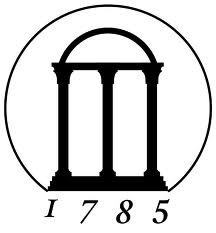 The University of GeorgiaSoil, Plant and Water Laboratory2400 College Station RoadAthens, Georgia 30602Routine Test: pH, P, K, Ca, Mg, Zn, Mn, LRNAME ____________________________________________ADDRESS ___________________________________________________________________________________________CITY _____________________________________________ZIP CODE _________________________________________PHONE OR CELL ___________________________________EMAIL _____________________________________________CROP (WHAT YOU ARE GROWING. IF A LAWN, GRASS TYPE): _____________________________________________NUMBER OF SAMPLES____________________________